Международный фестиваль-конкурс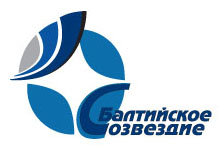 детского и молодежного творчества"БАЛтийское соЗВЕЗДие" тел ./факс: (812) 377 98 34,http://balzvezd.ruНП «АРТ НАВИГАЦИЯ»ИТОГОВЫЙ ПРОТОКОЛКонкурсного просмотраИнструментальное исполнительствог. Сочи26.03.17 Состав жюри____________________________________________________________________________________________________________________________________________________________________________________________________________________________________________________________________________________________________________________________________________________________№Категория 8-10 лет, 10:00-10:30Категория 8-10 лет, 10:00-10:301Моисеева Арина, ДШИ им. Д.Б. Кабалевского,  г. Минеральные водыРуководитель: Маргарита МоскаленкоИнструментальное исполнительство (соло) категория 8-10 летД I2Попова Екатерина, МБУДО «ДШИ», ст. Кавказской, Краснодарский крайРуководитель: Стелла ПоповаИнструментальное исполнительство (соло) категория 8-10 летЛ II 3Загонов Дмитрий, г. ВоронежРуководитель: Юрий СухановИнструментальное исполнительство (соло) категория 8-10 летЛ II4Крутицкая Елизавета, МБУДО «ДШИ», ст. Кавказской, Краснодарский крайРуководитель:  Алла КумелашвилиИнструментальное исполнительство (соло) категория 8-10 летД I5Науменко Вероника, г.БелгородРуководитель: Самсон МавсесянИнструментальное исполнительство (соло) категория 8-10 летД IIКатегория 11-13 лет, 10:00-10:30Категория 11-13 лет, 10:00-10:30Категория 11-13 лет, 10:00-10:306Ламанова Полина, МБУДО «ДШИ», ст. Кавказской, Краснодарский крайРуководитель: Татьяна БалтабаеваИнструментальное исполнительство (соло) категория 11-13 летД I7Сергеева Милана, г. БатайскРуководитель: Ольга ШестаковаИнструментальное исполнительство (соло) категория 11-13 летЛ II8Друзенко София, МБУДО «ДШИ», ст. Кавказской, Краснодарский крайРуководитель: Стелла ПоповаИнструментальное исполнительство (соло) категория 11-13 летЛ I9Бараева Анастасия, г. Балашов, Саратовская областьИнструментальное исполнительство (соло) категория 21-30 летЛ IIКатегория ПРОФИ, 10:00-10:30Категория ПРОФИ, 10:00-10:30Категория ПРОФИ, 10:00-10:3010Сергей Строителев, г. ВоронежИнструментальное исполнительство (соло) категория ПРОФИЛ I 